В масс-спектрограф влетают однократно ионизированные ионы неона с одинаковыми зарядами, но разными массами m1 = 20 а.е.м. и m2 = 22 а.е.м., предварительно пройдя «фильтр скоростей», выделяющий ионы с одинаковой скоростью v. Фильтр создан электрическим полем напряжённостью Е и магнитным полем индукцией В, векторы Е и В взаимно перпендикулярны. Отклоняющее магнитное поле, перпендикулярное пучку ионов, имеет индукцию В0. Ионы совершают половину оборота в отклоняющем магнитном поле. Найти расстояние между точками S1 и S2 (рис. 4).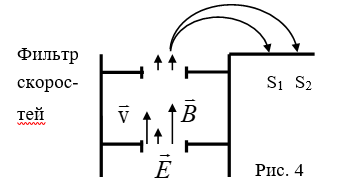 